March 24, 2024Palm/Passion SundayA service of lessons and hymns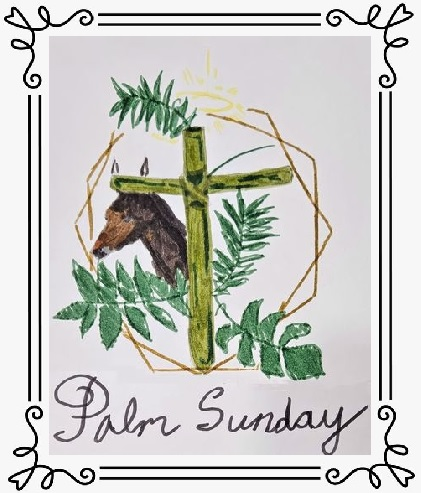 Crescentville United Methodist ChurchA Changing Church for Changing TimesPastor Brendan VanGorder400 Sentner StreetPhiladelphia, Pennsylvania 19120215-745-7115E-Mail: crescentvilleumc@gmail.comWeb Site: https://www.crescentvilleumc.com/Facebook: https://www.facebook.com/crescentvilleumcYouTube Channel:https://www.youtube.com/@crescentvilleunitedmethodi7688Crescentville United Methodist ChurchPalm / Passion Sunday                                                                                                March 24, 2024                                                  Welcome & AnnouncementsPrayer Chorus of Welcome                                        “The Family of God”I’m so glad I’m a part of the family of God—I’ve been washed in the fountain, cleansed by His blood! Joint heirs with Jesus as we travel this sod; for I’m part of the family, the family of God.When the trumpet sounds, please take your palm and go to the back of the church so that we may all process together into worship.PROCLAMATION OF THE TRIUMPHAL ENTRYSt. Matthew 21:1-11As they approached Jerusalem and came to Bethphage on the Mount of Olives, Jesus sent two disciples, saying to them, “Go to the village ahead of you, and at once you will find a donkey tied there, with her colt by her. Untie them and bring them to me. If anyone says anything to you, say that the Lord needs them, and he will send them right away.”This took place to fulfill what was spoken through the prophet:“Say to Daughter Zion, ‘See, your king comes to you,gentle and riding on a donkey, and on a colt, the foal of a donkey.’”The disciples went and did as Jesus had instructed them. They brought the donkey and the colt and placed their cloaks on them for Jesus to sit on. A very large crowd spread their cloaks on the road, while others cut branches from the trees and spread them on the road. The crowds that went ahead of him and those that followed shouted,“Hosanna to the Son of David!”“Blessed is he who comes in the name of the Lord!”“Hosanna in the highest heaven!”When Jesus entered Jerusalem, the whole city was stirred and asked, “Who is this?”The crowds answered, “This is Jesus, the prophet from Nazareth in Galilee.”Proceed to your pews, being lead by the children.*Congregational Anthem                                          “The Palms”                                          Jean-Baptiste Faure     O'er all the way green palms and blossoms gay, are strewn this day in festal preparation;     Where Jesus comes to wipe our tears away, even now the throng to welcome Him prepare.⁠Refrain:  Join all and sing, His name declare; Let every voice resound with acclamation,   Hosanna, Praise be the Lord! Bless Him who cometh to bring us salvation.                Sing and rejoice, O blest Jerusalem, of all Thy sons sing the emancipation;     Through boundless love, the Christ of Bethlehem brings faith and hope to Thee forevermore. (Refrain)Call to Worship                                                                                                        A Royal ReceptionLeader: Today is Palm Sunday. The crowds cheered and shouted:People:  Hosanna in the highest, blessed is he who comes in the name of the Lord! Leader:  They waved palm branches and spread their garments out on the road as Jesus entered Jerusalem. The whole city joined in to give Jesus a heroes welcome,People: A ticker-tape parade, A royal reception, A city-wide party.Leader:  But the cheers were shallow and the celebration was short-lived, for in the background, the chief priests, the scribes and Pharisees, the Saduccees and HerodiansPeople: Were green with envy, And red with anger.Leader:  And they set their traps with tricky words, And bought their spy with thirty coins,People:  And prepared to kill the Son of God.Leader:  Today is Palm Sunday, a day of paradox. Today the King rode to the capital on a lowly colt.People:  Today he cried at his royal reception.Leader: Today the cheers briefly held back the drumbeats of doom.People:   Today only the Christ candle burns through our service. (extinguish the last purple candle.)Choral Response                         “More love to Thee, Oh Christ”       (Vs 1)                          # 453More love to Thee, oh Christ, more love to Thee! Hear Thou the prayer I make on bended knee...This is my earnest plea More love, oh Christ, to Thee More love to Thee, more love to Thee!More love to Thee,  more love to Thee!Prayer of ConfessionLord Jesus, we confess that we are afraid of what being Christian might cost. We confess that we don’t know if we are willing to give up our life for a sister or brother. Jesus, we confess that we have sometimes imagined Christianity as a feel-good identity of holiness and piety. Help us Jesus. Help us to take up our cross. Help us to extend ourselves in love and service. Help us to step out of our comfort zone. Help us to follow you, into harm’s way, into the places of darkness that need the light of Jesus the most. Help us to not be afraid. We surrender all. In Jesus name, Amen.   Silent Prayer and Meditation……………Words of ForgivenessWorship Song:                “Make Way, Make Way, For Christ The King”Make way, make way, for Christ the King in splendor arrives;Fling wide the gates and welcome Him into your lives.Refrain:  Make way.. (make way) Make way..(make way)               For the King of Kings..  (For the King of Kings)               Make way.. (make way)  Make way.. (make way)               And let His Kingdom in!He comes the broken hearts to heal, the prisoners to free;The deaf shall hear, the lame shall dance, the blind shall see. (Refrain)And those who mourn with heavy hearts, who weep and sigh,With laughter,joy and royal crown He’ll beautify. (Refrain)We call you now to worship Him as Lord of all,To have no gods before Him, their thrones must fall! (Refrain)Youth MessageJoys & Concerns …………….Gathered PrayerSinging of THE LORD'S PRAYER–   Our Father, which art in heaven, hallowed be Thy name; Thy kingdom come, Thy will be done, on earth as it is in heaven. Give us this day our daily bread; and forgive us our debts as we forgive our debtors. And lead us not into temptation, but deliver us from evil. For Thine is the kingdom, and the power, and the glory, forever.  AmenGifts and OfferingsOffertory                                        “All That We Have”Doxology                      “Praise God, From Whom All Blessings Flow”                      # 95Praise God, from whom all blessings flow; praise Him, all creatures here below;
praise Him above, ye heavenly host; praise Father, Son, and Holy Ghost.  Amen.*The Offertory PrayerGOSPEL LESSON  HYMNS       -             ST. MATTHEW 26:14-27:66St. Matthew 26:14-29                                                Judas Agrees to Betray Jesus / The Lord’s SupperThen one of the Twelve, who was called Judas Iscariot, went to the chief priests  and said, “What will you give me if I turn Jesus over to you?” They paid him thirty pieces of silver. From that time on he was looking for an opportunity to turn him in. On the first day of the Festival of Unleavened Bread, the disciples came to Jesus and said, “Where do you want us to prepare for you to eat the Passover meal?”He replied, “Go into the city, to a certain man, and say, ‘The teacher says, “My time is near. I’m going to celebrate the Passover with my disciples at your house.”’” The disciples did just as Jesus instructed them. They prepared the Passover. That evening he took his place at the table with the twelve disciples. As they were eating he said, “I assure you that one of you will betray me.” Deeply saddened, each one said to him, “I’m not the one, am I, Lord?” He replied, “The one who will betray me is the one who dips his hand with me into this bowl. The Human One goes to his death just as it is written about him. But how terrible it is for that person who betrays the Human One!  It would have been better for him if he had never been born.” Now Judas, who would betray him, replied, “It’s not me, is it, Rabbi?”Jesus answered, “You said it.” While they were eating, Jesus took bread, blessed it, broke it, and gave it to the disciples and said, “Take and eat. This is my body.”  He took a cup, gave thanks, and gave it to them, saying, “Drink from this, all of you.  This is my blood of the covenant, which is poured out for many so that their sins may be forgiven.  I tell you, I won’t drink wine again until that day when I drink it in a new way with you in my Father’s kingdom.”HYMN                                                                                                           “What Wondrous Love Is This”  What wondrous love is this, O my soul, O my soul, what wondrous love is this, O my soul!  What wondrous love is this that caused the Lord of bliss to bear the dreadful curse for my soul,     for my soul, to bear the dreadful curse for my soul.St. Matthew 26:30-35                                                                                    Jesus Predicts Peter’s DenialThen, after singing songs of praise, they went to the Mount of Olives. Then Jesus said to his disciples, “Tonight you will all fall away because of me. This is because it is written, I will hit the shepherd, and the sheep of the flock will go off in all directions.   But after I’m raised up, I’ll go before you to Galilee.” Peter replied, “If everyone else stumbles because of you, I’ll never stumble.” Jesus said to him, “I assure you that, before the rooster crows tonight, you will deny me three times.” Peter said, “Even if I must die alongside you, I won’t deny you.” All the disciples said the same thing.HYMN                                                                                                           “What Wondrous Love Is This”  What wondrous love is this, O my soul, O my soul, what wondrous love is this, O my soul!  What wondrous love is this, that caused the Lord of life  to lay aside His crown for my soul,   for my soul, to lay aside His crown for my soul.St. Matthew 26:36-56                                                                                    Gethsemane / Jesus ArrestedThen Jesus went with his disciples to a place called Gethsemane. He said to the disciples, “Stay here while I go and pray over there.” When he took Peter and Zebedee’s two sons, he began to feel sad and anxious. Then he said to them, “I’m very sad. It’s as if I’m dying. Stay here and keep alert with me.” Then he went a short distance farther and fell on his face and prayed, “My Father, if it’s possible, take this cup of suffering away from me. However—not what I want but what you want.”  He came back to the disciples and found them sleeping. He said to Peter, “Couldn’t you stay alert one hour with me? Stay alert and pray so that you won’t give in to temptation. The spirit is eager, but the flesh is weak.” A second time he went away and prayed, “My Father, if it’s not possible that this cup be taken away unless I drink it, then let it be what you want.”  Again he came and found them sleeping. Their eyes were heavy with sleep. But he left them and again went and prayed the same words for the third time. Then he came to his disciples and said to them, “Will you sleep and rest all night? Look, the time has come for the Human One to be betrayed into the hands of sinners. Get up. Let’s go. Look, here comes my betrayer.”While Jesus was still speaking, Judas, one of the Twelve, came. With him was a large crowd carrying swords and clubs. They had been sent by the chief priests and elders of the people. His betrayer had given them a sign: “Arrest the man I kiss.” Just then he came to Jesus and said, “Hello, Rabbi.” Then he kissed him.  But Jesus said to him, “Friend, do what you came to do.” Then they came and grabbed Jesus and arrested him.  One of those with Jesus reached for his sword. Striking the high priest’s slave, he cut off his ear. Then Jesus said to him, “Put the sword back into its place. All those who use the sword will die by the sword. Or do you think that I’m not able to ask my Father and he will send to me more than twelve battle groups of angels right away? But if I did that, how would the scriptures be fulfilled that say this must happen?” Then Jesus said to the crowds, “Have you come with swords and clubs to arrest me, like a thief? Day after day, I sat in the temple teaching, but you didn’t arrest me. But all this has happened so that what the prophets said in the scriptures might be fulfilled.” Then all the disciples left Jesus and ran away.HYMN                                                                                                           “What Wondrous Love Is This”    To God and to the Lamb I will sing, I will sing, to God and to the Lamb, I will sing;     to God and to the Lamb who is the great I AM, while millions join the theme I will sing, I will sing;     while millions join the theme I will sing.St. Matthew 26:57-68                                                                                       Jesus Before the SanhedrinThose who arrested Jesus led him to Caiaphas the high priest. The legal experts and the elders had gathered there.  Peter followed him from a distance until he came to the high priest’s courtyard. He entered that area and sat outside with the officers to see how it would turn out.The chief priests and the whole council were looking for false testimony against Jesus so that they could put him to death. They didn’t find anything they could use from the many false witnesses who were willing to come forward. But finally they found two who said, “This man said, ‘I can destroy God’s temple and rebuild it in three days.’”  Then the high priest stood and said to Jesus, “Aren’t you going to respond to the testimony these people have brought against you?” But Jesus was silent. The high priest said, “By the living God, I demand that you tell us whether you are the Christ, God’s Son.”  “You said it,” Jesus replied. “But I say to you that from now on you’ll see the Human One sitting on the right side of the Almighty and coming on the heavenly clouds.” Then the high priest tore his clothes and said, “He’s insulting God! Why do we need any more witnesses? Look, you’ve heard his insult against God.  What do you think?” And they answered, “He deserves to die!” Then they spit in his face and beat him. They hit him and said, “Prophesy for us, Christ! Who hit you?”HYMN                                                                                                                                  “Ah, Holy Jesus”Ah, holy Jesus, how have Thou offended, that we to judge Thee have in hate pretended?By foes derided, by Thine own rejected, O most afflicted!St. Matthew 26:69-75                                                                                                  Peter Disowns JesusMeanwhile, Peter was sitting outside in the courtyard. A servant woman came and said to him, “You were also with Jesus the Galilean.” But he denied it in front of all of them, saying, “I don’t know what you are talking about.”  When he went over to the gate, another woman saw him and said to those who were there, “This man was with Jesus, the man from Nazareth.” With a solemn pledge, he denied it again, saying, “I don’t know the man.”  A short time later those standing there came and said to Peter, “You must be one of them. The way you talk gives you away.” Then he cursed and swore, “I don’t know the man!” At that very moment the rooster crowed. Peter remembered Jesus’ words, “Before the rooster crows you will deny me three times.”  And Peter went out and cried uncontrollably.HYMN                                                                                                                                 “Ah, Holy Jesus”  Who was the guilty?  Who brought this upon you?  Alas, my treason,  Jesus, has undone you!  ‘Twas I, Lord Jesus, I it was denied You; I crucified You.St. Matthew 27:1-10                                                                                                    Judas Hangs HimselfEarly in the morning all the chief priests and the elders of the people reached the decision to have Jesus put to death. They bound him, led him away, and turned him over to Pilate the governor. When Judas, who betrayed Jesus, saw that Jesus was condemned to die, he felt deep regret. He returned the thirty pieces of silver to the chief priests and elders, and said, “I did wrong because I betrayed an innocent man.” But they said, “What is that to us? That’s your problem.” Judas threw the silver pieces into the temple and left. Then he went and hanged himself. The chief priests picked up the silver pieces and said, “According to the Law it’s not right to put this money in the treasury. Since it was used to pay for someone’s life, it’s unclean.” So they decided to use it to buy the potter’s field where strangers could be buried. That’s why that field is called “Field of Blood” to this very day. This fulfilled the words of Jeremiah the prophet: And I took the thirty pieces of silver, the price for the one whose price had been set by some of the Israelites, and I gave them for the potter’s field, as the Lord commanded me.HYMN                                                                                                                                 “Ah, Holy Jesus”  Lo, the Good Shepherd for the sheep is offered; the slave has sinned, and the Son  has suffered.  For our atonement, while we nothing heeded, God interceded.St. Matthew 27:11-26                                                                                                     Jesus Before Pilate  Jesus was brought before the governor. The governor said, “Are you the king of the Jews?” Jesus replied, “That’s what you say.”  But he didn’t answer when the chief priests and elders accused him.Then Pilate said, “Don’t you hear the testimony they bring against you?” But he didn’t answer, not even a single word. So the governor was greatly amazed. It was customary during the festival for the governor to release to the crowd one prisoner, whomever they might choose.  At that time there was a well-known prisoner named Jesus Barabbas. When the crowd had come together, Pilate asked them, “Whom would you like me to release to you, Jesus Barabbas or Jesus who is called Christ?”  He knew that the leaders of the people had handed him over because of jealousy. While he was serving as judge, his wife sent this message to him, “Leave that righteous man alone. I’ve suffered much today in a dream because of him.” But the chief priests and the elders persuaded the crowds to ask for Barabbas and kill Jesus. The governor said, “Which of the two do you want me to release to you?” “Barabbas,” they replied.  Pilate said, “Then what should I do with Jesus who is called Christ?” They all said, “Crucify him!”  But he said, “Why? What wrong has he done?” They shouted even louder, “Crucify him!”Pilate saw that he was getting nowhere and that a riot was starting. So he took water and washed his hands in front of the crowd. “I’m innocent of this man’s blood,” he said. “It’s your problem.”All the people replied, “Let his blood be on us and on our children.”  Then he released Barabbas to them. He had Jesus whipped, then handed him over to be crucified.      HYMN                                                                                                        “O Sacred Head Now Wounded”  O Sacred Head, now wounded, with grief and shame weighed down, now scornfully  surrounded with thorns Thine only crown: how pale Thou are with anguish, with sore  abuse and scorn!  How does that visage languish which once was bright as morn!St. Matthew 27:27-31                                                                                            The Soldiers Mock JesusThe governor’s soldiers took Jesus into the governor’s house, and they gathered the whole company of soldiers around him. They stripped him and put a red military coat on him. They twisted together a crown of thorns and put it on his head. They put a stick in his right hand. Then they bowed down in front of him and mocked him, saying, “Hey! King of the Jews!” After they spit on him, they took the stick and struck his head again and again. When they finished mocking him, they stripped him of the military coat and put his own clothes back on him. They led him away to crucify him.HYMN                                                                                                        “O Sacred Head Now Wounded”  What Thou, my Lord, has suffered was all for sinners’ gain; but mine was  the transgression, and Thine the deadly pain.  Lo, here I fall, my Savior!  ‘Tis I deserve Thy place; look on me with Thy favor, vouchsafe to me Thy grace.St. Matthew 27:32-56                                                                           The Crucifixion and Death of JesusAs they were going out, they found Simon, a man from Cyrene. They forced him to carry his cross. When they came to a place called Golgotha, which means Skull Place, they gave Jesus wine mixed with vinegar to drink. But after tasting it, he didn’t want to drink it. After they crucified him, they divided up his clothes among them by drawing lots. They sat there, guarding him. They placed above his head the charge against him. It read, “This is Jesus, the king of the Jews.” They crucified with him two outlaws, one on his right side and one on his left. Those who were walking by insulted Jesus, shaking their heads and saying, “So you were going to destroy the temple and rebuild it in three days, were you? Save yourself! If you are God’s Son, come down from the cross.”  In the same way, the chief priests, along with the legal experts and the elders, were making fun of him, saying, “He saved others, but he can’t save himself. He’s the king of Israel, so let him come down from the cross now. Then we’ll believe in him.  He trusts in God, so let God deliver him now if he wants to. He said, ‘I’m God’s Son.’” The outlaws who were crucified with him insulted him in the same way.From noon until three in the afternoon the whole earth was dark. At about three Jesus cried out with a loud shout, “Eli, Eli, lama sabachthani,” which means, “My God, my God, why have you left me?”After hearing him, some standing there said, “He’s calling Elijah.” One of them ran over, took a sponge full of vinegar, and put it on a pole. He offered it to Jesus to drink. But the rest of them said, “Let’s see if Elijah will come and save him.”  Again Jesus cried out with a loud shout. Then he died. Look, the curtain of the sanctuary was torn in two from top to bottom. The earth shook, the rocks split,0 and the bodies of many holy people who had died were raised. After Jesus’ resurrection they came out of their graves and went into the holy city where they appeared to many people. When the centurion and those with him who were guarding Jesus saw the earthquake and what had just happened, they were filled with awe and said, “This was certainly God’s Son.”  Many women were watching from a distance. They had followed Jesus from Galilee to serve him.  Among them were Mary Magdalene, Mary the mother of James and Joseph, and the mother of Zebedee’s sons.HYMN                                                                                           “O Love Divine, What Hast Thou Done”         O love divine, what hast Thou done!  The immortal God has died for me!     The Father’s co-eternal Son bore all my sins upon the tree.     Th’immortal God for me has died: My Lord, my Love is crucified!St. Matthew 27:57-66                                                           The Burial of Jesus / The Guard at the TombThat evening a man named Joseph came. He was a rich man from Arimathea who had become a disciple of Jesus.  He came to Pilate and asked for Jesus’ body. Pilate gave him permission to take it.Joseph took the body, wrapped it in a clean linen cloth, and laid it in his own new tomb, which he had carved out of the rock. After he rolled a large stone at the door of the tomb, he went away. Mary Magdalene and the other Mary were there, sitting in front of the tomb. The next day, which was the day after Preparation Day, the chief priests and the Pharisees gathered before Pilate. They said, “Sir, we remember that while that deceiver was still alive he said, ‘After three days I will arise.’ Therefore, order the grave to be sealed until the third day. Otherwise, his disciples may come and steal the body and tell the people, ‘He’s been raised from the dead.’ This last deception will be worse than the first.”  Pilate replied, “You have soldiers for guard duty. Go and make it as secure as you know how.”  Then they went and secured the tomb by sealing the stone and posting the guard.     HYMN                                                                                           “O Love Divine, What Hast Thou Done”  Is crucified for me and you, to bring us rebels back to God.  Believe, believe the record true, ye all are bought with Jesus’ blood.  Pardon for all flows from His side: My Lord, my love, is crucified.Please StandHymn                                              “Beneath the Cross of Jesus”                                                        # 297Beneath the cross of Jesus I fain would take my stand,the shadow of a mighty rock within a weary land; a home within the wilderness, a rest upon the way,from the burning of the noontide heat, and the burden of the day.Upon that cross of Jesus mine eye at times can seethe very dying form of One who suffered there for me;and from my stricken heart with tears two wonders I confess:the wonders of His glorious love and my unworthiness.I take, O cross, thy shadow for my abiding place; I ask no other sunshine than the sunshine of His face; content to let the world go by, to know no gain nor loss,my sinful self my only shame, my glory all the cross.*BenedictionQuiet Meditation, Reflection, and Prayer*Choral Benediction                             “When I Survey the Wondrous Cross”    [v. 4]                              # 298Were the whole realm of nature mine, that were an offering far too small;love so amazing, so divine, demands my soul, my life, my all.Lectionary Scripture Readings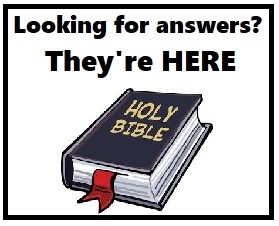 God’s instructions for life are housed in His word. How we treat others. How we should act or react in situations. It’s all in there.Second Sunday of Easter - April 7, 2024John 20:19-31 - Acts 4:32-35 - Psalm 133 - 1 John 1:1-2:2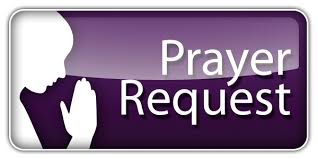 Joys & Concerns:  Keep those prayers going and thank God for His answers! To add a prayer request or share a joy, please call Sue Creevey 267-847-6029Does God need us to pray to work in other people’s lives? Of course not. But God wants us to pray. Prayer brings us closer to God, it strengthens our relationship with Him. Prayer Requests from March 17th Mariah Jean - prayers as she takes a science exam this week.Eva Baumgartel is in Jeanes Hospital - prayers for improved health.Dende - Prayers for the family of Mossima, a young man that died this week.Dende is thankful and blessed that she celebrated another birthday.Majennah is grateful that her mother, Marina Macauley, celebrated another birthday (24?) Thankful for her Mom and family.Prayers for stop violence in our City and prayers for our children.Marina tells us that her grandmom is 60, not 24 and she loves her.Mallory participated in a play this week and all went very well. Marina is grateful for her sister Mallory and thankful for her talents and voice.Enid - Alton's brother is with us today and he is celebrating his birthday.Ed Paye is thankful for Crescentville and friends and family.Kass Greenlaw has a prayer request for her friend Carol that was diagnosed with a brain tumor.Diana thanks us for our prayers for Andrew, he is back at college.Prayers for Kitty Wilson, in hospital and needs prayers.Gene Bernard prayers for family & HaitiRosemary Clarke from PPH died on Saturday.  Prayers for friends and family.Cocoa grateful that her son Philip was not at the bus stop the day of the mass shootingDonnette - prayers for all familiesAllyson - prayers that she has good results from blood tests. Prayers for her brother, Anthony who is stressed about the family business.Continuing Prayers for: Eva Baumgartel          Dorothy Buzzard      Martha & Wondor Korto       Scott Meyer                               Cass Quigley              Marva  		    Meghan RileyFor families, especially:Betty Sauerwald & family    The Stefanescu & Mc Manus Families      Jiselle & FamilyZilpha and James Browne      Jean Bernard and family      The Spotts FamilyPastor Brendan Van Gorder & family               For an end to violence, for peace and stability                                         Philadelphia, especially our community     -   Sierra Leone, Africa    Haiti   -    Israel and Hamas   -   Ukraine and Russia          Please praise and pray for our youth – they are the future of our church!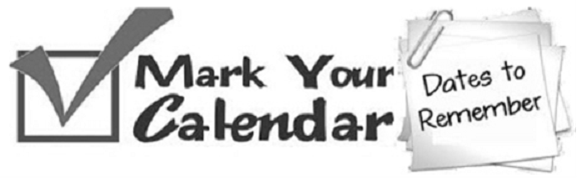 As Maundy Thursday and Good Friday Services are solemn services and the room darkens as the service progresses, these services will not be recorded for later distribution.Tuesday, March 26th Women’s Fellowship  12:00 NoonThursday, March 28th Maundy Thursday Worship 7:00 PMHoly CommunionFriday, March 29th Good Friday Worship 7:00 PMTenebrae ServiceSunday, March 31st Easter Sunday Worship 10:30 AMSunday, April 7th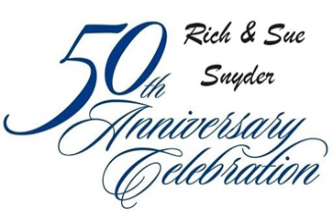 The Snyders’ invite you to join themfor a bowling party celebrationon Sunday, April 7th  1:30 – 4:30 PMat Pike Lanes,121 Second Street Pike, Southampton, PA 18966If you plan to attend, please sign the sheet in the back of the church so that the Snyders can plan how much food to provide.  Thank you!Sunday, April 21st Youth SundayCelebrating Earth DayWorship 10:30 AMSunday, April 28th  “Down The Aisle, Now & Then”1:30 – 3:30 PM      Admission $ 10.00A wedding fashion show fundraiserAll are welcome to attend.Wedding fashion will includestyles from 1880 to 2024Refreshments will be servedafter the show.PLEASE CONTACT SUE SNYDER FOR TICKETS 215-771-4442